«Об утверждении муниципальной программы «Развитие муниципальной службы»  В соответствии с Федеральным законом от 02.03.2007 № 25-ФЗ «О муниципальной службе в Российской Федерации», Законом Оренбургской области от 10.10.2007 № 1611/339-IV-ОЗ «О муниципальной службе в Оренбургской области», постановлением Правительства Оренбургской области от 27 апреля 2020 года № 332-пп «Об утверждении региональной программы развития муниципальной службы в Оренбургской области на 2020 - 2024 годы». постановлениями администрации Соль-Илецкого городского округа от 25.10.2022 № 2099-п «Об утверждении порядка разработки, реализации и оценки эффективности муниципальных программ муниципального образования Соль-Илецкий городской округ», от 30.09.2022 № 1915-п «Об утверждении перечня муниципальных программ муниципального образования Соль-Илецкий городской округ», распоряжением администрации Соль-Илецкого городского округа от 24.06.2020 № 64-р «Об утверждении регламента работы, плана контрольных мероприятий ГРБС и структурных подразделений администрации по реализации муниципальных программ Соль-Илецкого городского округа», в целях совершенствования системы муниципальной службы в муниципальном образовании Соль-Илецкий городской округ, повышения ее эффективности и результативности постановляю1. Утвердить муниципальную программу «Развитие муниципальной службы» согласно приложению к настоящему постановлению.2. Признать утратившими силу с 01.01.2023 постановления администрации муниципального образования Соль-Илецкий городской округ:от  25.11.2019 № 2419-п «Об утверждении муниципальной программы «Развитие муниципальной службы»;	от 27.03.2020 № 582-п «О внесении изменений в постановление администрации муниципального образования Соль-Илецкий городской округ от 25.112019 № 2419-п «Об утверждении муниципальной программы «Развитие муниципальной службы»;	от 15.06.2020 № 1575-п «О внесении изменений в постановление администрации муниципального образования Соль-Илецкий городской округ от 25.112019 № 2419-п «Об утверждении муниципальной программы «Развитие муниципальной службы»;	от 24.12.2020 № 4497-п «О внесении изменений в постановление администрации муниципального образования Соль-Илецкий городской округ от 25.112019 № 2419-п «Об утверждении муниципальной программы «Развитие муниципальной службы»;	от 31.03.2021 № 767-п «О внесении изменений в постановление администрации муниципального образования Соль-Илецкий городской округ от 25.112019 № 2419-п «Об утверждении муниципальной программы «Развитие муниципальной службы»;	от 17.12.2021№ 2761-п «О внесении изменений в постановление администрации муниципального образования Соль-Илецкий городской округ от 25.112019 № 2419-п «Об утверждении муниципальной программы «Развитие муниципальной службы»;	от 30.03.2022 № 584-п «О внесении изменений в постановление администрации муниципального образования Соль-Илецкий городской округ от 25.112019 № 2419-п «Об утверждении муниципальной программы «Развитие муниципальной службы»;	3.Контроль за исполнением настоящего постановления возложить на и.о.заместителя главы администрации городского округа – руководителя аппарата А.Е.Романова. 4.Постановление вступает в силу после его официального опубликования  и распространяется на правоотношения, возникшие с 01.01.2023.Глава муниципального образования Соль-Илецкий городской округ 					        В.И.Дубровин [МЕСТО ДЛЯ ПОДПИСИ]Верно Главный  специалист организационного отдела                         Е.В. ТелушкинаРазослано: в прокуратуру Соль-Илецкого района, организационный отдел, финансовое управление, сектор по вопросам муниципальной службы и кадровой работе администрации  городского округа, МКУ «ЦУО».Приложение к постановлению администрации муниципального образования Соль-Илецкий городской округ «_____» ________2022  № _____Муниципальная программа«Развитие муниципальной службы» Стратегические приоритеты развития муниципальной программы.Муниципальная служба в Российской Федерации является важным и значимым инструментом для проведения различного рода преобразований в структуре власти, социальной среде, экономической деятельности.           Связующим звеном между населением и властью являются муниципальные служащие. От их компетентности, профессионализма, нацеленности работать на благо всего населения и каждого человека в отдельности во многом зависит эффективная реализация как государственной, так и муниципальной социально-экономической политики на территории муниципального образования, степень доверия органам местного самоуправления.Повышение эффективности управления муниципальной службой возможно только при наличии высокопрофессиональных кадров в органах местного самоуправления муниципального образования Соль-Илецкий городской округ Оренбургской области. От этого  во многом зависит доверие населения к власти.В настоящее время развитию муниципальной службы в Оренбургской области присущи следующие проблемы:- недостаточный для работы в современных условиях уровень профессионального образования муниципальных служащих;- недостаточный уровень эффективности использования резерва управленческих кадров и кадрового резерва органов местного самоуправления муниципальных образований Оренбургской области как основного источника обновления и пополнения кадрового состава муниципальной службы;- нерешенность правовых, организационных и социальных вопросов привлечения и закрепления молодых специалистов на муниципальной службе;- недостаточный уровень престижа муниципальной службы как вида профессиональной деятельности.В целях повышения эффективности работы муниципальных служащих Оренбургской области акцент должен ставиться на целенаправленное и системное дополнительное профессиональное образование. Зачастую муниципальным служащим приходится при смене должностей менять сферы, а значит и специализацию деятельности. Отсюда возникает актуальность получения дополнительного образования, постоянного расширения кругозора на основе углубленного изучения правовых, экономических, социальных и политических процессов.Кроме того, необходимость профессионального развития муниципальных служащих Оренбургской области во многом обусловлена постоянным изменением нормативно-правовой базы как на федеральном, так и на региональном уровнях, в том числе с учетом передаваемых государственных полномочий с федерального уровня на уровень органов местного самоуправления. 	С учетом изложенного становятся очевидными значимость и необходимость принятия Программы, важность реализации мероприятий по развитию муниципальной службы в Оренбургской области.В течение 2019-2022 годов  уже был осуществлен комплекс мероприятий, направленных на создание и совершенствование правовых, организационных, финансовых  основ муниципальной службы и системы управления ею, формирование высокопрофессионального состава муниципальных служащих.В настоящее время правовыми актами муниципального образования Соль-Илецкий городской округ урегулированы все основные вопросы муниципальной службы, в рамках действующего законодательства Российской Федерации, Оренбургской области. Наряду с принятием новых муниципальных правовых актов ведется работа по внесению изменений и признанию утратившими силу отдельных правовых актов, касающихся вопросов муниципальной службы. В результате определены подходы к формированию кадрового состава муниципальной службы, функционирует комиссия по соблюдению требований к служебному поведению и урегулированию конфликта интересов на муниципальной службе. Конкретизированы квалификационные требования к должностям муниципальной службы. Подбор персонала на муниципальную службу осуществляется через реализацию определенных федеральным законодательством приоритетных направлений формирования кадрового состава муниципальной службы, назначения на должности муниципальной службы на основании проведения конкурсов на замещение вакантной  должности муниципальной  службы. С целью определения уровня профессиональных знаний, навыков и умений муниципальных служащих, соответствия их замещаемым должностям и перспективы дальнейшего служебного роста в муниципальном образовании Соль-Илецкий городской округ проводится аттестация муниципальных служащих в рамках действующего законодательства.Повышение профессионализма муниципальных служащих обеспечивается путем получения второго высшего профессионального образования, направления на профессиональную подготовку и переподготовку  муниципальных служащих,  а также участие  их в конференциях, семинарах, вебинарах и мероприятиях по обмену опытом. С целью определения рисков развития заболеваний, раннего выявления имеющихся заболеваний, в том числе препятствующих прохождению муниципальной службы, сохранения и укрепления физического и психического здоровья муниципального служащего проводится  диспансеризация.В современных условиях развитие муниципальной службы должно осуществляться на основе комплексного подхода, который подразумевает как развитие профессионального уровня муниципальных служащих, так и процедуру аттестации, рациональное использование существующего кадрового потенциала. Немаловажную роль играет своевременное определение перспектив и проблем в развитии муниципальной службы с целью ее дальнейшего совершенствования.Однако, развитие системы муниципальной службы в Соль-Илецком городском округе требует совершенствования полученных при ее формировании позитивных изменений. В связи с этим требуется создание условий для повышения эффективности и результативности деятельности муниципальных служащих.Последовательная реализация мероприятий Программы должна привести к созданию условий для развития муниципальной службы в администрации муниципального образования Соль-Илецкий городской округ, а также повышения эффективности кадровой политики в сфере муниципальной службы, результативности, роли и престижа муниципальной службы, будет способствовать выходу муниципальной службы на более высокий качественный уровень, что позволит сделать более эффективным механизм муниципального управления во всех сферах деятельности администрации муниципального образования Соль-Илецкий городской округ. Для решения перечисленных проблем органам местного самоуправления Оренбургской области необходимо на системной основе предусматривать бюджетные средства на обучение муниципальных служащих, проведение мероприятий по повышению престижа муниципальной службы. Данная задача может быть решена в рамках принятия муниципальных программ, предусматривающих развитие муниципальной службы, повышение эффективности муниципального управления.Программа разработана в соответствии с Федеральным законом от 2 марта 2007 года № 25-ФЗ "О муниципальной службе в Российской Федерации", согласно статье 35 которого развитие муниципальной службы обеспечивается муниципальными программами развития муниципальной службы и программами развития муниципальной службы субъектов Российской Федерации, финансируемыми соответственно за счет средств местных бюджетов и бюджетов субъектов Российской Федерации.Применение программно-целевого метода позволит обеспечить системный подход к решению поставленных задач, контроль за выполнением мероприятий Программы и оценку их результатов, внедрить на муниципальной службе современные кадровые, информационные, образовательные и управленческие технологии.Последовательная реализация мероприятий Программы приведет к созданию условий для развития муниципальной службы в Оренбургской области, повышения престижа муниципальной службы в Оренбургской области, а также результативности профессиональной служебной деятельности муниципальных служащих Оренбургской области.Паспорт муниципальной программы  представлен  в приложении № 1 к настоящей программе.Показатели  муниципальной программы представлены  в приложении № 2 к настоящей программе.Структура муниципальной программы представлена  в приложении № 3 к настоящей программе.Перечень мероприятий (результатов) муниципальной программы  представлены  в приложении № 4 к настоящей программе.Финансовое обеспечение муниципальной программы представлены  в приложении № 5 к настоящей программе.Сведения о методике расчета показателя муниципальной программыпредставлены  в приложении № 6 к настоящей программе.Приложение № 1 к муниципальной программе Соль-Илецкого городского округа«Развитие  муниципальной  службы»Паспорт муниципальной программы Соль-Илецкого городского округа«Развитие  муниципальной  службы»Приложение № 2 к муниципальной программе Соль-Илецкого городского округа«Развитие  муниципальной  службы»Показатели муниципальной программы Соль-Илецкого городского округа«Развитие  муниципальной  службы»Приложение № 3 к муниципальной программе Соль-Илецкого городского округа«Развитие  муниципальной  службы»Структура муниципальной программы Соль-Илецкого городского округа«Развитие  муниципальной  службы»Приложение № 4 к муниципальной программе Соль-Илецкого городского округа«Развитие  муниципальной  службы»Перечень мероприятий (результатов) муниципальной программы Соль-Илецкого городского округа«Развитие  муниципальной  службы»Приложение № 5 к муниципальной программе Соль-Илецкого городского округа«Развитие  муниципальной  службы»Финансовое обеспечение муниципальной программы Соль-Илецкого городского округа«Развитие  муниципальной  службы»                                                                                                                                                                                                                                                                                                                                                                                            (тыс. руб.)Приложение № 6 к муниципальной программе Соль-Илецкого городского округа«Развитие  муниципальной  службы»Сведения о методике расчета показателя муниципальной программы Соль-Илецкого городского округа«Развитие  муниципальной  службы»Приложение №7 к муниципальной программе Соль-Илецкого городского округа«Развитие  муниципальной  службы»План реализации муниципальной программы Соль-Илецкого городского округа«Развитие  муниципальной  службы»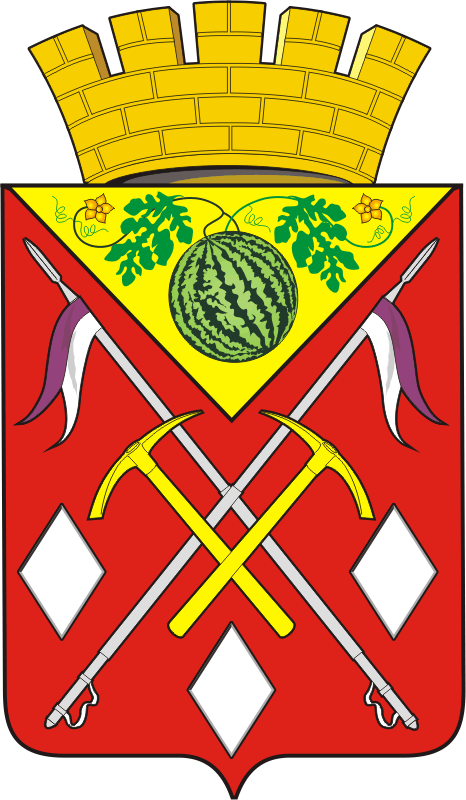 АДМИНИСТРАЦИЯМУНИЦИПАЛЬНОГООБРАЗОВАНИЯСОЛЬ-ИЛЕЦКИЙГОРОДСКОЙ ОКРУГОРЕНБУРГСКОЙ ОБЛАСТИПОСТАНОВЛЕНИЕ[МЕСТО ДЛЯ ШТАМПА]Куратор муниципальной программы Романов  Александр Ефремович - и.о. заместителя главы администрации  городского  округа- руководителя аппаратаОтветственный исполнитель муниципальной программы Администрация  муниципального образования Соль-Илецкий городской округ в лице сектора по вопросам муниципальной службы и кадровой работе Период реализации муниципальной программы (комплексной программы)2023-2025 гг.Цель муниципальной программы Создание условий для развития муниципальной службы, повышения престижа муниципальной службы, а также результативности профессиональной служебной деятельности муниципальных служащих.Направления (подпрограммы) (при необходимости)Подпрограммы отсутствуютОбъемы бюджетных ассигнований муниципальной программы , в том числе по годам реализации 2023 – 500 тысяч рублей2024 – 500 тысяч рублей2025 – 500 тысяч рублейВлияние на достижение национальных целей развития Российской ФедерацииОтсутствуетСвязь с комплексной программойОтсутствует№ п/пНаименование показателяЕдиница измеренияБазовое значениеЗначения показателейЗначения показателейЗначения показателейДокумент Ответственный за достижение показателя Связь с показателями национальных целейСвязь с комплексной программой№ п/пНаименование показателяЕдиница измеренияБазовое значение202320242025Документ Ответственный за достижение показателя Связь с показателями национальных целейСвязь с комплексной программой12345678910111.Количество принятых нормативных правовых актов регулирующих вопросы муниципальной службы, в т.ч. внесенных изменений в действующие правовые актыединиц4444Постановление Правительства Оренбургской области от 27 апреля 2020 года № 332-пп «Об утверждении региональной программы развития муниципальной службы в Оренбургской области на 2020 - 2024 годы».Сектор  по вопросам  муниципальной службы и кадровой работеОтсутствуетОтсутствует2.Количество проведенных координационно-методических мероприятий (семинаров, совещаний).единиц3333Постановление Правительства Оренбургской области от 27 апреля 2020 года № 332-пп «Об утверждении региональной программы развития муниципальной службы в Оренбургской области на 2020 - 2024 годы».Сектор  по вопросам  муниципальной службы и кадровой работеОтсутствуетОтсутствует3.Количество размещенных (актуализированных) материалов по вопросам развития муниципальной службы в информационно-телекоммуникационной сети "Интернет"единиц4444Постановление Правительства Оренбургской области от 27 апреля 2020 года № 332-пп «Об утверждении региональной программы развития муниципальной службы в Оренбургской области на 2020 - 2024 годы».Сектор  по вопросам  муниципальной службы и кадровой работеОтсутствуетОтсутствует4.Количество подготовленных методических материалов по вопросам муниципальной службыединиц2222Постановление Правительства Оренбургской области от 27 апреля 2020 года № 332-пп «Об утверждении региональной программы развития муниципальной службы в Оренбургской области на 2020 - 2024 годы».Сектор  по вопросам  муниципальной службы и кадровой работеОтсутствуетОтсутствует5.Количество муниципальных служащих Оренбургской области, получивших дополнительное профессиональное образованиеединиц10101010Постановление Правительства Оренбургской области от 27 апреля 2020 года № 332-пп «Об утверждении региональной программы развития муниципальной службы в Оренбургской области на 2020 – 2024 годы».Сектор  по вопросам  муниципальной службы и кадровой работеОтсутствуетОтсутствует6.Количество муниципальных служащих, принявших участие в обучающих мероприятиях, мероприятиях по обмену опытом, служебных стажировкахединиц10101010Постановление Правительства Оренбургской области от 27 апреля 2020 года № 332-пп «Об утверждении региональной программы развития муниципальной службы в Оренбургской области на 2020 – 2024 годы».Сектор  по вопросам  муниципальной службы и кадровой работеОтсутствуетОтсутствует7.Количество вакантных должностей муниципальной службы Соль-Илецкого городского округа , замещаемых из  управленческого и кадрового резерва единиц2222Постановление Правительства Оренбургской области от 27 апреля 2020 года № 332-пп «Об утверждении региональной программы развития муниципальной службы в Оренбургской области на 2020 – 2024 годы».Сектор  по вопросам  муниципальной службы и кадровой работеОтсутствуетОтсутствует8.Количество муниципальных служащих в возрасте до 30 лет в общей численности муниципальных служащих Оренбургской области, имеющих стаж муниципальной службы более 1 годаединиц5555Постановление Правительства Оренбургской области от 27 апреля 2020 года № 332-пп «Об утверждении региональной программы развития муниципальной службы в Оренбургской области на 2020 – 2024 годы».Сектор  по вопросам  муниципальной службы и кадровой работеОтсутствуетОтсутствует9.Применение института наставничества на муниципальной службе в муниципальном образовании Соль-Илецкий городской округединиц2555Постановление Правительства Оренбургской области от 27 апреля 2020 года № 332-пп «Об утверждении региональной программы развития муниципальной службы в Оренбургской области на 2020 – 2024 годы».Сектор  по вопросам  муниципальной службы и кадровой работеОтсутствуетОтсутствует10.Доля муниципальных служащих, прошедших аттестацию (квалификационный экзамен) от общей доли аттестуемых (экзаменуемых) муниципальных служащих.%100100100100Федеральный закон от 02.03.2007 № 25-ФЗ «О муниципальной службе в Российской Федерации»;Закон Оренбургской области от 28.06.2011 № 246/36-V-ОЗ  "О классных чинах муниципальных служащих в Оренбургской области, порядке их присвоения и сохраненияСектор  по вопросам  муниципальной службы и кадровой работеОтсутствуетОтсутствует11.Количество проведенных комиссий по служебному поведению и урегулированию конфликта интересов.единиц4444Федеральный закон от 25.12.2008 № 273-ФЗ «О противодействии коррупции»; Федеральный закон от 02.03.2007 № 25-ФЗ «О муниципальной службе в Российской Федерации»; Закон Оренбургской области от 10.10.2007 № 1611/339-IV-ОЗ «О муниципальной службе в Оренбургской области»;Указ Президента Российской Федерации от 01.07.2010 № 821 «О комиссиях по соблюдению требований к служебному поведению федеральных государственных служащих и урегулированию конфликта интересов»;Постановление администрации  муниципального образования  от 09.03.2016 № 531-п «О правилах служебного поведения муниципальных служащих и комиссии по соблюдению требований к служебному поведению муниципальных служащих и урегулированию конфликта интересов в администрации муниципального образованияСоль-Илецкий городской округ».Сектор  по вопросам  муниципальной службы и кадровой работеОтсутствуетОтсутствует12.Количество муниципальных служащих прошедших диспансеризацию.единиц90909090Федеральный закон от 02.03.2007 № 25-ФЗ "О муниципальной службе в Российской Федерации";Приказ Минздравсоцразвития РФ от 14.12.2009 № 984н "Об утверждении Порядка прохождения диспансеризации государственными гражданскими служащими Российской Федерации и муниципальными служащими, перечня заболеваний, препятствующих поступлению на государственную гражданскую службу Российской Федерации и муниципальную службу или ее прохождению, а также формы заключения медицинского учреждения".Сектор  по вопросам  муниципальной службы и кадровой работеОтсутствуетОтсутствует№ п/пЗадачи структурного элементаКраткое описание ожидаемых эффектов от реализации задачи структурного элементаКраткое описание ожидаемых эффектов от реализации задачи структурного элементаКраткое описание ожидаемых эффектов от реализации задачи структурного элементаСвязь с показателями1233341.Направление (подпрограмма) Направление (подпрограмма) Направление (подпрограмма) Направление (подпрограмма) Направление (подпрограмма) 1.1.Отсутствует                                                        Отсутствует                                                        Отсутствует                                                        Отсутствует                                                        Отсутствует                                                        Ответственный за реализацию Ответственный за реализацию Срок реализации Срок реализации Срок реализации 1.1.1Задача 12.1Ведомственный проект «Наименование»отсутствуетВедомственный проект «Наименование»отсутствуетВедомственный проект «Наименование»отсутствуетВедомственный проект «Наименование»отсутствуетВедомственный проект «Наименование»отсутствуетОтветственный за реализацию Ответственный за реализацию Ответственный за реализацию Срок реализации Срок реализации 2.1.1.Задача 13.1.Комплекс процессных мероприятий « Совершенствование муниципальной  службы»Комплекс процессных мероприятий « Совершенствование муниципальной  службы»Комплекс процессных мероприятий « Совершенствование муниципальной  службы»Комплекс процессных мероприятий « Совершенствование муниципальной  службы»Комплекс процессных мероприятий « Совершенствование муниципальной  службы»Ответственный за реализацию  Администрация муниципального образования Соль-илецкий городской округ  Ответственный за реализацию  Администрация муниципального образования Соль-илецкий городской округ  Срок реализации 2023-2025 гг.Срок реализации 2023-2025 гг.Срок реализации 2023-2025 гг.3.1.1.Подготовка нормативных правовых актов регулирующих вопросы муниципальной службы, внесение изменений в действующие правовые акты.Совершенствование правового регулирования муниципальной службы во взаимосвязи с государственной гражданской службой и особенностями ее прохожденияСовершенствование правового регулирования муниципальной службы во взаимосвязи с государственной гражданской службой и особенностями ее прохожденияСовершенствование правового регулирования муниципальной службы во взаимосвязи с государственной гражданской службой и особенностями ее прохождения Количество принятых нормативных правовых актов регулирующих вопросы муниципальной службы, в т.ч. внесенных изменений в действующие правовые акты;3.1.2.Проведение координационно-методических мероприятий (семинаров, совещаний) Увеличение числа квалифицированных специалистов на муниципальной службе Увеличение числа квалифицированных специалистов на муниципальной службе Увеличение числа квалифицированных специалистов на муниципальной службе Количество проведенных координационно-методических мероприятий (семинаров, совещаний).3.1.3.Разработка и размещение (актуализация) материалов по вопросам развития муниципальной службы в информационно-телекоммуникационной сети «Интернет»Развитие правовой грамотности муниципальных служащих, увеличение числа квалифицированных специалистов на муниципальной службеРазвитие правовой грамотности муниципальных служащих, увеличение числа квалифицированных специалистов на муниципальной службеРазвитие правовой грамотности муниципальных служащих, увеличение числа квалифицированных специалистов на муниципальной службеКоличество размещенных (актуализированных) материалов по вопросам развития муниципальной службы в информационно-телекоммуникационной сети «Интернет»3.1.4.Разработка методических материалов по вопросам муниципальной службыРазвитие правовой грамотности муниципальных служащих, увеличение числа квалифицированных специалистов на муниципальной службеРазвитие правовой грамотности муниципальных служащих, увеличение числа квалифицированных специалистов на муниципальной службеРазвитие правовой грамотности муниципальных служащих, увеличение числа квалифицированных специалистов на муниципальной службеКоличество подготовленных методических материалов по вопросам муниципальной службы3.1.5.Формирование высокопрофессионального состава муниципальных служащихПовышение профессионального уровня муниципальных служащих.Повышение профессионального уровня муниципальных служащих.Повышение профессионального уровня муниципальных служащих.Количество муниципальных служащих Оренбургской области, получивших дополнительное профессиональное образование3.1.6.Привлечение молодых квалифицированных специалистов (до 30 лет) на муниципальную службуПовышение престижа и конкурентоспособности муниципальной службы, использование многофакторной системы мотивации муниципальных служащихПовышение престижа и конкурентоспособности муниципальной службы, использование многофакторной системы мотивации муниципальных служащихПовышение престижа и конкурентоспособности муниципальной службы, использование многофакторной системы мотивации муниципальных служащихКоличество муниципальных служащих в возрасте до 30 лет в общей численности муниципальных служащих Соль-Илецкого городского округа, имеющих стаж муниципальной службы более 1 года.3.1.7.Формирование и использование управленческого и кадрового резервов в муниципальном образовании Соль-Илецкий городской округУвеличение числа квалифицированных специалистов на муниципальной службеУвеличение числа квалифицированных специалистов на муниципальной службеУвеличение числа квалифицированных специалистов на муниципальной службеКоличество вакантных должностей муниципальной службы Соль-Илецкого городского округа, замещаемых из  управленческого и кадрового резерва 3.1.8.Внедрение института наставничества на муниципальной службеУвеличение числа квалифицированных специалистов на муниципальной службеУвеличение числа квалифицированных специалистов на муниципальной службеУвеличение числа квалифицированных специалистов на муниципальной службеПрименение института наставничества на муниципальной службе в муниципальном образовании Соль-Илецкий городской округ3.1.9.Повышение эффективности кадровой политики в системе муниципальной службы с целью улучшения кадрового состава муниципальной службы (аттестация, квалификационный экзамен)Сохранение доли муниципальных служащих администрации муниципального образования Соль-Илецкий городской округ, охваченных аттестацией, на уровне 100 %Сохранение доли муниципальных служащих администрации муниципального образования Соль-Илецкий городской округ, охваченных аттестацией, на уровне 100 %Сохранение доли муниципальных служащих администрации муниципального образования Соль-Илецкий городской округ, охваченных аттестацией, на уровне 100 %Доля муниципальных служащих, прошедших аттестацию (квалификационный экзамен) от общей доли аттестуемых (экзаменуемых) муниципальных служащих.3.1.10Проведение комиссии по служебному поведению и урегулированию конфликта интересовПоследовательная разработка и внедрение механизмов выявления и разрешения конфликта интересов на муниципальной службеПоследовательная разработка и внедрение механизмов выявления и разрешения конфликта интересов на муниципальной службеПоследовательная разработка и внедрение механизмов выявления и разрешения конфликта интересов на муниципальной службеКоличество проведенных комиссий по служебному поведению и урегулированию конфликта интересов.3.1.11.Диспансеризация муниципальных служащихРаннее выявление заболеваний, контроль имеющихся заболеваний, в том числе препятствующих прохождению муниципальной службыРаннее выявление заболеваний, контроль имеющихся заболеваний, в том числе препятствующих прохождению муниципальной службыРаннее выявление заболеваний, контроль имеющихся заболеваний, в том числе препятствующих прохождению муниципальной службыКоличество муниципальных служащих, прошедших диспансеризацию4.1.Приоритетный проект  «Наименование»отсутствуетПриоритетный проект  «Наименование»отсутствуетПриоритетный проект  «Наименование»отсутствуетПриоритетный проект  «Наименование»отсутствуетПриоритетный проект  «Наименование»отсутствуетОтветственный за реализацию (наименование ОМС)Ответственный за реализацию (наименование ОМС)Срок реализации (год начала - год окончания)Срок реализации (год начала - год окончания)Срок реализации (год начала - год окончания)4.1.1.Задача 14.1.2.Задача NNп/пНаименование мероприятия (результата)ХарактеристикаЕдиница измеренияБазовое значениеЗначения мероприятия (результата) по годамЗначения мероприятия (результата) по годамЗначения мероприятия (результата) по годамСвязь с комплексной программойNп/пНаименование мероприятия (результата)ХарактеристикаЕдиница измеренияБазовое значение202320242025Связь с комплексной программой123456789Наименование   Комплекс процессных мероприятий « Совершенствование муниципальной  службы»Наименование   Комплекс процессных мероприятий « Совершенствование муниципальной  службы»Наименование   Комплекс процессных мероприятий « Совершенствование муниципальной  службы»Наименование   Комплекс процессных мероприятий « Совершенствование муниципальной  службы»Наименование   Комплекс процессных мероприятий « Совершенствование муниципальной  службы»Наименование   Комплекс процессных мероприятий « Совершенствование муниципальной  службы»Наименование   Комплекс процессных мероприятий « Совершенствование муниципальной  службы»Наименование   Комплекс процессных мероприятий « Совершенствование муниципальной  службы»Наименование   Комплекс процессных мероприятий « Совершенствование муниципальной  службы»1.Подготовка нормативных правовых актов регулирующих вопросы муниципальной службы, внесение изменений в действующие правовые акты. Совершенствование правового регулирования муниципальной службы во взаимосвязи с государственной гражданской службой и особенностями ее прохожденияединиц4444 отсутствуют2.Проведение координационно-методических мероприятий (семинаров, совещаний) Увеличение числа квалифицированных специалистов на муниципальной службеединиц3333отсутствуют3.Разработка и размещение (актуализация) материалов по вопросам развития муниципальной службы в информационно-телекоммуникационной сети «Интернет»Развитие правовой грамотности муниципальных служащих, увеличение числа квалифицированных специалистов на муниципальной службеединиц4444отсутствуют4.Разработка методических материалов по вопросам муниципальной службыРазвитие правовой грамотности муниципальных служащих, увеличение числа квалифицированных специалистов на муниципальной службеединиц2222отсутствуют5.Формирование высокопрофессионального состава муниципальных служащихПовышение профессионального уровня муниципальных служащих.единиц10101010отсутствуют6.Привлечение молодых квалифицированных специалистов (до 30 лет) на муниципальную службуПовышение престижа и конкурентоспособности муниципальной службы, использование многофакторной системы мотивации муниципальных служащихединиц5555отсутствуют7.Формирование и использование управленческого и кадрового резервов в муниципальном образовании Соль-Илецкий городской округУвеличение числа квалифицированных специалистов на муниципальной службеединиц2222отсутствуют8.Внедрение института наставничества на муниципальной службеУвеличение числа квалифицированных специалистов на муниципальной службеединиц2555отсутствуют9.Повышение эффективности кадровой политики в системе муниципальной службы с целью улучшения кадрового состава муниципальной службы (аттестация, квалификационный экзамен)Сохранение доли муниципальных служащих администрации муниципального образования Соль-Илецкий городской округ, охваченных аттестацией, на уровне 100 %%100100100100отсутствуют10.Проведение комиссии по служебному поведению и урегулированию конфликта интересовПоследовательная разработка и внедрение механизмов выявления и разрешения конфликта интересов на муниципальной службеединиц4444отсутствуют11.Диспансеризация муниципальных служащихРаннее выявление заболеваний, контроль имеющихся заболеваний, в том числе препятствующих прохождению муниципальной службыединиц90909090отсутствуют№Наименование муниципальной программы, подпрограммы, ведомственной целевой программы, основного мероприятия, мероприятияОтветственный исполнитель, соисполнитель, участникИсточники финансированияКод бюджетной квалификацииКод бюджетной квалификацииОбъёмы финансирования (тыс. руб., в ценах соответствующих годов)Объёмы финансирования (тыс. руб., в ценах соответствующих годов)Объёмы финансирования (тыс. руб., в ценах соответствующих годов)Объёмы финансирования (тыс. руб., в ценах соответствующих годов)Ожидаемые результаты в  2025     году№Наименование муниципальной программы, подпрограммы, ведомственной целевой программы, основного мероприятия, мероприятияОтветственный исполнитель, соисполнитель, участникИсточники финансированияВсего за 2023-2025гг..В том числе по годам:В том числе по годам:В том числе по годам:Ожидаемые результаты в  2025     году№Наименование муниципальной программы, подпрограммы, ведомственной целевой программы, основного мероприятия, мероприятияОтветственный исполнитель, соисполнитель, участникИсточники финансированияГРБСЦСР2023202420251234    5678910111.Муниципальная программа «Развитие  муниципальной  службы»Всего,в том числе:Всего,в том числе:70013000000001500500500500Развитие и совершенствование муниципальной службы1.Муниципальная программа «Развитие  муниципальной  службы»Всего,в том числе:федеральный бюджет0000Развитие и совершенствование муниципальной службы1.Муниципальная программа «Развитие  муниципальной  службы»Всего,в том числе:областной бюджет0000Развитие и совершенствование муниципальной службы1.Муниципальная программа «Развитие  муниципальной  службы»Всего,в том числе:бюджет городского округа1500500500500Развитие и совершенствование муниципальной службы1.Муниципальная программа «Развитие  муниципальной  службы»Всего,в том числе:внебюджетные средства00002.Комплекс процессных мероприятий  «Совершенствование муниципальной  службы»Комплекс процессных мероприятий  «Совершенствование муниципальной  службы»Комплекс процессных мероприятий  «Совершенствование муниципальной  службы»Комплекс процессных мероприятий  «Совершенствование муниципальной  службы»Комплекс процессных мероприятий  «Совершенствование муниципальной  службы»Комплекс процессных мероприятий  «Совершенствование муниципальной  службы»Комплекс процессных мероприятий  «Совершенствование муниципальной  службы»Комплекс процессных мероприятий  «Совершенствование муниципальной  службы»Комплекс процессных мероприятий  «Совершенствование муниципальной  службы»Комплекс процессных мероприятий  «Совершенствование муниципальной  службы»3.Подготовка нормативных правовых актов регулирующих вопросы муниципальной службы, внесение изменений в действующие правовые акты.Сектор  по вопросам муниципальной службы и кадровой работеАдминистрация муниципального образования Соль-Илецкий городской округВсего,в том числе:0000Совершенствование правового регулирования муниципальной службы во взаимосвязи с государственной гражданской службой и особенностями ее прохождения3.Подготовка нормативных правовых актов регулирующих вопросы муниципальной службы, внесение изменений в действующие правовые акты.Сектор  по вопросам муниципальной службы и кадровой работеАдминистрация муниципального образования Соль-Илецкий городской округфедеральный бюджет0000Совершенствование правового регулирования муниципальной службы во взаимосвязи с государственной гражданской службой и особенностями ее прохождения3.Подготовка нормативных правовых актов регулирующих вопросы муниципальной службы, внесение изменений в действующие правовые акты.Сектор  по вопросам муниципальной службы и кадровой работеАдминистрация муниципального образования Соль-Илецкий городской округобластной бюджет0000Совершенствование правового регулирования муниципальной службы во взаимосвязи с государственной гражданской службой и особенностями ее прохождения3.Подготовка нормативных правовых актов регулирующих вопросы муниципальной службы, внесение изменений в действующие правовые акты.Сектор  по вопросам муниципальной службы и кадровой работеАдминистрация муниципального образования Соль-Илецкий городской округбюджет городского округа0000Совершенствование правового регулирования муниципальной службы во взаимосвязи с государственной гражданской службой и особенностями ее прохождениявнебюджетные источники0000Совершенствование правового регулирования муниципальной службы во взаимосвязи с государственной гражданской службой и особенностями ее прохождения4Проведение координационно-методических мероприятий (семинаров, совещаний)Сектор  по вопросам муниципальной службы и кадровой работеАдминистрация муниципального образования Соль-Илецкий городской округВсего,в том числе:0000Увеличение числа квалифицированных специалистов на муниципальной службе 4Проведение координационно-методических мероприятий (семинаров, совещаний)Сектор  по вопросам муниципальной службы и кадровой работеАдминистрация муниципального образования Соль-Илецкий городской округфедеральный бюджет0000Увеличение числа квалифицированных специалистов на муниципальной службе 4Проведение координационно-методических мероприятий (семинаров, совещаний)Сектор  по вопросам муниципальной службы и кадровой работеАдминистрация муниципального образования Соль-Илецкий городской округобластной бюджет0000Увеличение числа квалифицированных специалистов на муниципальной службе 4Проведение координационно-методических мероприятий (семинаров, совещаний)Сектор  по вопросам муниципальной службы и кадровой работеАдминистрация муниципального образования Соль-Илецкий городской округбюджет городского округа0000Увеличение числа квалифицированных специалистов на муниципальной службе 4Проведение координационно-методических мероприятий (семинаров, совещаний)Сектор  по вопросам муниципальной службы и кадровой работеАдминистрация муниципального образования Соль-Илецкий городской округвнебюджетные источники0000Увеличение числа квалифицированных специалистов на муниципальной службе 5.Разработка и размещение (актуализация) материалов по вопросам развития муниципальной службы в информационно-телекоммуникационной сети «Интернет»Сектор  по вопросам муниципальной службы и кадровой работеАдминистрация муниципального образования Соль-Илецкий городской округВсего,в том числе:0000Развитие правовой грамотности муниципальных служащих, увеличение числа квалифицированных специалистов на муниципальной службе5.Разработка и размещение (актуализация) материалов по вопросам развития муниципальной службы в информационно-телекоммуникационной сети «Интернет»Сектор  по вопросам муниципальной службы и кадровой работеАдминистрация муниципального образования Соль-Илецкий городской округфедеральный бюджет0000Развитие правовой грамотности муниципальных служащих, увеличение числа квалифицированных специалистов на муниципальной службе5.Разработка и размещение (актуализация) материалов по вопросам развития муниципальной службы в информационно-телекоммуникационной сети «Интернет»Сектор  по вопросам муниципальной службы и кадровой работеАдминистрация муниципального образования Соль-Илецкий городской округобластной бюджет0000Развитие правовой грамотности муниципальных служащих, увеличение числа квалифицированных специалистов на муниципальной службе5.Разработка и размещение (актуализация) материалов по вопросам развития муниципальной службы в информационно-телекоммуникационной сети «Интернет»Сектор  по вопросам муниципальной службы и кадровой работеАдминистрация муниципального образования Соль-Илецкий городской округбюджет городского округа0000Развитие правовой грамотности муниципальных служащих, увеличение числа квалифицированных специалистов на муниципальной службевнебюджетные источники00006.Разработка методических материалов по вопросам муниципальной службыСектор  по вопросам муниципальной службы и кадровой работеАдминистрация муниципального образования Соль-Илецкий городской округВсего,в том числе:0000Развитие правовой грамотности муниципальных служащих, увеличение числа квалифицированных специалистов на муниципальной службе6.Разработка методических материалов по вопросам муниципальной службыСектор  по вопросам муниципальной службы и кадровой работеАдминистрация муниципального образования Соль-Илецкий городской округфедеральный бюджет0000Развитие правовой грамотности муниципальных служащих, увеличение числа квалифицированных специалистов на муниципальной службе6.Разработка методических материалов по вопросам муниципальной службыСектор  по вопросам муниципальной службы и кадровой работеАдминистрация муниципального образования Соль-Илецкий городской округобластной бюджет0000Развитие правовой грамотности муниципальных служащих, увеличение числа квалифицированных специалистов на муниципальной службе6.Разработка методических материалов по вопросам муниципальной службыСектор  по вопросам муниципальной службы и кадровой работеАдминистрация муниципального образования Соль-Илецкий городской округбюджет городского округа0000Развитие правовой грамотности муниципальных служащих, увеличение числа квалифицированных специалистов на муниципальной службевнебюджетные источники00007.Формирование высокопрофессионального состава муниципальных служащихСектор  по вопросам муниципальной службы и кадровой работеАдминистрация муниципального образования Соль-Илецкий городской округВсего,в том числе:7001300100000300100100100Повышение профессионального уровня муниципальных служащих.7.Формирование высокопрофессионального состава муниципальных служащихСектор  по вопросам муниципальной службы и кадровой работеАдминистрация муниципального образования Соль-Илецкий городской округфедеральный бюджет0000Повышение профессионального уровня муниципальных служащих.7.Формирование высокопрофессионального состава муниципальных служащихСектор  по вопросам муниципальной службы и кадровой работеАдминистрация муниципального образования Соль-Илецкий городской округобластной бюджет0000Повышение профессионального уровня муниципальных служащих.7.Формирование высокопрофессионального состава муниципальных служащихСектор  по вопросам муниципальной службы и кадровой работеАдминистрация муниципального образования Соль-Илецкий городской округбюджет городского округа7001300100000300100100100Повышение профессионального уровня муниципальных служащих.внебюджетные источники00007.1.Формирование высокопрофессионального состава муниципальных служащихСектор  по вопросам муниципальной службы и кадровой работеАдминистрация муниципального образования Соль-Илецкий городской округВсего,в том числе:7001300170540300100100100Повышение профессионального уровня муниципальных служащих.7.1.Формирование высокопрофессионального состава муниципальных служащихСектор  по вопросам муниципальной службы и кадровой работеАдминистрация муниципального образования Соль-Илецкий городской округфедеральный бюджет0000Повышение профессионального уровня муниципальных служащих.7.1.Формирование высокопрофессионального состава муниципальных служащихСектор  по вопросам муниципальной службы и кадровой работеАдминистрация муниципального образования Соль-Илецкий городской округобластной бюджет0000Повышение профессионального уровня муниципальных служащих.7.1.Формирование высокопрофессионального состава муниципальных служащихСектор  по вопросам муниципальной службы и кадровой работеАдминистрация муниципального образования Соль-Илецкий городской округбюджет городского округа300100100100Повышение профессионального уровня муниципальных служащих.внебюджетные источники00008.Привлечение молодых квалифицированных специалистов (до 30 лет) на муниципальную службуСектор  по вопросам муниципальной службы и кадровой работеАдминистрация муниципального образования Соль-Илецкий городской округВсего,в том числе:0000Повышение престижа и конкурентоспособности муниципальной службы, использование многофакторной системы мотивации муниципальных служащих8.Привлечение молодых квалифицированных специалистов (до 30 лет) на муниципальную службуСектор  по вопросам муниципальной службы и кадровой работеАдминистрация муниципального образования Соль-Илецкий городской округфедеральный бюджет0000Повышение престижа и конкурентоспособности муниципальной службы, использование многофакторной системы мотивации муниципальных служащих8.Привлечение молодых квалифицированных специалистов (до 30 лет) на муниципальную службуСектор  по вопросам муниципальной службы и кадровой работеАдминистрация муниципального образования Соль-Илецкий городской округобластной бюджет0000Повышение престижа и конкурентоспособности муниципальной службы, использование многофакторной системы мотивации муниципальных служащих8.Привлечение молодых квалифицированных специалистов (до 30 лет) на муниципальную службуСектор  по вопросам муниципальной службы и кадровой работеАдминистрация муниципального образования Соль-Илецкий городской округбюджет городского округа0000Повышение престижа и конкурентоспособности муниципальной службы, использование многофакторной системы мотивации муниципальных служащихвнебюджетные источники00009.Формирование и использование управленческого и кадрового резервов в муниципальном образовании Соль-Илецкий городской округСектор  по вопросам муниципальной службы и кадровой работеАдминистрация муниципального образования Соль-Илецкий городской округВсего,в том числе:0000Увеличение числа квалифицированных специалистов на муниципальной службе9.Формирование и использование управленческого и кадрового резервов в муниципальном образовании Соль-Илецкий городской округСектор  по вопросам муниципальной службы и кадровой работеАдминистрация муниципального образования Соль-Илецкий городской округфедеральный бюджет0000Увеличение числа квалифицированных специалистов на муниципальной службе9.Формирование и использование управленческого и кадрового резервов в муниципальном образовании Соль-Илецкий городской округСектор  по вопросам муниципальной службы и кадровой работеАдминистрация муниципального образования Соль-Илецкий городской округобластной бюджет0000Увеличение числа квалифицированных специалистов на муниципальной службе9.Формирование и использование управленческого и кадрового резервов в муниципальном образовании Соль-Илецкий городской округСектор  по вопросам муниципальной службы и кадровой работеАдминистрация муниципального образования Соль-Илецкий городской округбюджет городского округа0000Увеличение числа квалифицированных специалистов на муниципальной службевнебюджетные источники000010.Внедрение института наставничества на муниципальной службеСектор  по вопросам муниципальной службы и кадровой работеАдминистрация муниципального образования Соль-Илецкий городской округВсего,в том числе:0000Увеличение числа квалифицированных специалистов на муниципальной службе10.Внедрение института наставничества на муниципальной службеСектор  по вопросам муниципальной службы и кадровой работеАдминистрация муниципального образования Соль-Илецкий городской округфедеральный бюджет0000Увеличение числа квалифицированных специалистов на муниципальной службе10.Внедрение института наставничества на муниципальной службеСектор  по вопросам муниципальной службы и кадровой работеАдминистрация муниципального образования Соль-Илецкий городской округобластной бюджет0000Увеличение числа квалифицированных специалистов на муниципальной службе10.Внедрение института наставничества на муниципальной службеСектор  по вопросам муниципальной службы и кадровой работеАдминистрация муниципального образования Соль-Илецкий городской округбюджет городского округа0000Увеличение числа квалифицированных специалистов на муниципальной службевнебюджетные источники000011.Повышение эффективности кадровой политики в системе муниципальной службы с целью улучшения кадрового состава муниципальной службы (аттестация, квалификационный экзаменСектор  по вопросам муниципальной службы и кадровой работеАдминистрация муниципального образования Соль-Илецкий городской округВсего,в том числе:0000Сохранение доли муниципальных служащих администрации муниципального образования Соль-Илецкий городской округ, охваченных аттестацией, на уровне 100 %11.Повышение эффективности кадровой политики в системе муниципальной службы с целью улучшения кадрового состава муниципальной службы (аттестация, квалификационный экзаменСектор  по вопросам муниципальной службы и кадровой работеАдминистрация муниципального образования Соль-Илецкий городской округфедеральный бюджет0000Сохранение доли муниципальных служащих администрации муниципального образования Соль-Илецкий городской округ, охваченных аттестацией, на уровне 100 %11.Повышение эффективности кадровой политики в системе муниципальной службы с целью улучшения кадрового состава муниципальной службы (аттестация, квалификационный экзаменСектор  по вопросам муниципальной службы и кадровой работеАдминистрация муниципального образования Соль-Илецкий городской округобластной бюджет0000Сохранение доли муниципальных служащих администрации муниципального образования Соль-Илецкий городской округ, охваченных аттестацией, на уровне 100 %11.Повышение эффективности кадровой политики в системе муниципальной службы с целью улучшения кадрового состава муниципальной службы (аттестация, квалификационный экзаменСектор  по вопросам муниципальной службы и кадровой работеАдминистрация муниципального образования Соль-Илецкий городской округбюджет городского округа0000Сохранение доли муниципальных служащих администрации муниципального образования Соль-Илецкий городской округ, охваченных аттестацией, на уровне 100 %внебюджетные источники000012.Проведение комиссии по служебному поведению и урегулированию конфликта интересовСектор  по вопросам муниципальной службы и кадровой работеАдминистрация муниципального образования Соль-Илецкий городской округВсего,в том числе:0000Последовательная разработка и внедрение механизмов выявления и разрешения конфликта интересов на муниципальной службе12.Проведение комиссии по служебному поведению и урегулированию конфликта интересовСектор  по вопросам муниципальной службы и кадровой работеАдминистрация муниципального образования Соль-Илецкий городской округфедеральный бюджет0000Последовательная разработка и внедрение механизмов выявления и разрешения конфликта интересов на муниципальной службе12.Проведение комиссии по служебному поведению и урегулированию конфликта интересовСектор  по вопросам муниципальной службы и кадровой работеАдминистрация муниципального образования Соль-Илецкий городской округобластной бюджет0000Последовательная разработка и внедрение механизмов выявления и разрешения конфликта интересов на муниципальной службе12.Проведение комиссии по служебному поведению и урегулированию конфликта интересовСектор  по вопросам муниципальной службы и кадровой работеАдминистрация муниципального образования Соль-Илецкий городской округбюджет городского округа0000Последовательная разработка и внедрение механизмов выявления и разрешения конфликта интересов на муниципальной службевнебюджетные источники000013.Диспансеризация муниципальных служащихСектор  по вопросам муниципальной службы и кадровой работеАдминистрация муниципального образования Соль-Илецкий городской округВсего,в том числе:70013002705501200400400400Раннее выявление заболеваний, контроль имеющихся заболеваний, в том числе препятствующих прохождению муниципальной службы13.Диспансеризация муниципальных служащихСектор  по вопросам муниципальной службы и кадровой работеАдминистрация муниципального образования Соль-Илецкий городской округфедеральный бюджет0000Раннее выявление заболеваний, контроль имеющихся заболеваний, в том числе препятствующих прохождению муниципальной службы13.Диспансеризация муниципальных служащихСектор  по вопросам муниципальной службы и кадровой работеАдминистрация муниципального образования Соль-Илецкий городской округобластной бюджет0000Раннее выявление заболеваний, контроль имеющихся заболеваний, в том числе препятствующих прохождению муниципальной службы13.Диспансеризация муниципальных служащихСектор  по вопросам муниципальной службы и кадровой работеАдминистрация муниципального образования Соль-Илецкий городской округбюджет городского округа1200400400400Раннее выявление заболеваний, контроль имеющихся заболеваний, в том числе препятствующих прохождению муниципальной службывнебюджетные источники000013.1Диспансеризация муниципальных служащихСектор  по вопросам муниципальной службы и кадровой работеАдминистрация муниципального образования Соль-Илецкий городской округВсего,в том числе:70013002705501200400400400Раннее выявление заболеваний, контроль имеющихся заболеваний, в том числе препятствующих прохождению муниципальной службы13.1Диспансеризация муниципальных служащихСектор  по вопросам муниципальной службы и кадровой работеАдминистрация муниципального образования Соль-Илецкий городской округфедеральный бюджет0000Раннее выявление заболеваний, контроль имеющихся заболеваний, в том числе препятствующих прохождению муниципальной службы13.1Диспансеризация муниципальных служащихСектор  по вопросам муниципальной службы и кадровой работеАдминистрация муниципального образования Соль-Илецкий городской округобластной бюджет0000Раннее выявление заболеваний, контроль имеющихся заболеваний, в том числе препятствующих прохождению муниципальной службы13.1Диспансеризация муниципальных служащихСектор  по вопросам муниципальной службы и кадровой работеАдминистрация муниципального образования Соль-Илецкий городской округбюджет городского округа1200400400400Раннее выявление заболеваний, контроль имеющихся заболеваний, в том числе препятствующих прохождению муниципальной службывнебюджетные источники0000№ п/пНаименование показателя (результат)Единица измеренияОпределение показателяВременные характеристики показателяАлгоритм формирования (формула) и методологические поясненияБазовые показатели (используемые в формуле)Метод сбора информаци, индекс формы отчетностиОбъект и единица наблюденияОхват единиц совокупностиОтветственный за сбор данных по показателюРеквизиты актаСрок представления годовой отчетной информации1234567810111213141.Количество принятых нормативных правовых актов регулирующих вопросы муниципальной службы, в т.ч. внесенных изменений в действующие правовые акты единиц4 За кварталПо мере  необходимости актуализации  НПА- Административная информация Администрация муниципального образования Соль-Илецкий округ Сплошное наблюдение Сектор по вопросам  муниципальной  службы  и кадровой работы  Постановление Правительства Оренбургской области от 27 апреля 2020 года № 332-пп «Об утверждении региональной программы развития муниципальной службы в Оренбургской области на 2020 – 2024 годы». Не позднее 15 марта года, следующего за отчетным годом 2.Количество проведенных координационно-методических мероприятий (семинаровсовещаний) единиц3 В течение отчетного года По мере  необходимости проведения и поступления  материалов -Административная информация Администрация муниципального образования Соль-Илецкий округ Сплошное наблюдение Сектор по вопросам  муниципальной  службы  и кадровой работы  Постановление Правительства Оренбургской области от 27 апреля 2020 года № 332-пп «Об утверждении региональной программы развития муниципальной службы в Оренбургской области на 2020 – 2024 годы». Не позднее 15 марта года, следующего за отчетным годом3.Количество размещенных (актуализированных) материалов по вопросам развития муниципальной службы в информационно-телекоммуникационной сети "Интернет"единиц4В течение отчетного годаПо мере  актуализации и поступления  материалов-Административная информация Администрация муниципального образования Соль-Илецкий округ Сплошное наблюдение Сектор по вопросам  муниципальной  службы  и кадровой работы  Постановление Правительства Оренбургской области от 27 апреля 2020 года № 332-пп «Об утверждении региональной программы развития муниципальной службы в Оренбургской области на 2020 – 2024 годы». Не позднее 15 марта года, следующего за отчетным годом4.Количество подготовленных методических материалов по вопросам муниципальной службыединиц2В течение отчетного годаПо мере  актуализации и поступления  материалов-Административная информация Администрация муниципального образования Соль-Илецкий округ Сплошное наблюдение Сектор по вопросам  муниципальной  службы  и кадровой работы  Постановление Правительства Оренбургской области от 27 апреля 2020 года № 332-пп «Об утверждении региональной программы развития муниципальной службы в Оренбургской области на 2020 – 2024 годы». Не позднее 15 марта года, следующего за отчетным годом5.Количество муниципальных служащих Оренбургской области, получивших дополнительное профессиональное образованиеединиц10В течение отчетного годаПо мере необходимости повышения квалификации,  подготовки, переподготовки   муниципальных служащих и при поступлении  впервые на муниципальную службу-Административная информация Администрация муниципального образования Соль-Илецкий округ Сплошное наблюдение Сектор по вопросам  муниципальной  службы  и кадровой работы  Постановление Правительства Оренбургской области от 27 апреля 2020 года № 332-пп «Об утверждении региональной программы развития муниципальной службы в Оренбургской области на 2020 – 2024 годы». Не позднее 15 марта года, следующего за отчетным годом6.Количество муниципальных служащих, принявших участие в обучающих мероприятиях, мероприятиях по обмену опытом, служебных стажировкахединиц10 В течение отчетного годаПри мере необходимости участия в целях профессионального развития-Административная информация Администрация муниципального образования Соль-Илецкий округ Сплошное наблюдение Сектор по вопросам  муниципальной  службы  и кадровой работы  Постановление Правительства Оренбургской области от 27 апреля 2020 года № 332-пп «Об утверждении региональной программы развития муниципальной службы в Оренбургской области на 2020 – 2024 годы». Не позднее 15 марта года, следующего за отчетным годом7.Количество вакантных должностей муниципальной службы Соль-Илецкого городского округа , замещаемых из  управленческого и кадрового резерва единиц2В течение отчетного года По мере  наличия вакансий-Административная информация Администрация муниципального образования Соль-Илецкий округ Сплошное наблюдение Сектор по вопросам  муниципальной  службы  и кадровой работы  Постановление Правительства Оренбургской области от 27 апреля 2020 года № 332-пп «Об утверждении региональной программы развития муниципальной службы в Оренбургской области на 2020 – 2024 годы». Не позднее 15 марта года, следующего за отчетным годом8.Количество муниципальных служащих в возрасте до 30 лет в общей численности муниципальных служащих Оренбургской области, имеющих стаж муниципальной службы более 1 годаединиц5В течение отчетного годаСохранение доли муниципальных служащих в возрасте до 30 лет в общей численности муниципальных служащих  -Административная информация Администрация муниципального образования Соль-Илецкий округ Сплошное наблюдение Сектор по вопросам  муниципальной  службы  и кадровой работы  Постановление Правительства Оренбургской области от 27 апреля 2020 года № 332-пп «Об утверждении региональной программы развития муниципальной службы в Оренбургской области на 2020 – 2024 годы». Не позднее 15 марта года, следующего за отчетным годом9.Применение института наставничества на муниципальной службе в муниципальном образовании Соль-Илецкий городской округединиц5В течение отчетного года  При поступлении  впервые на муниципальную службу -Административная информация Администрация муниципального образования Соль-Илецкий округ Сплошное наблюдение Сектор по вопросам  муниципальной  службы  и кадровой работы  Постановление Правительства Оренбургской области от 27 апреля 2020 года № 332-пп «Об утверждении региональной программы развития муниципальной службы в Оренбургской области на 2020 – 2024 годы». Не позднее 15 марта года, следующего за отчетным годом10.Доля муниципальных служащих, прошедших аттестацию (квалификационный экзамен) от общей доли аттестуемых (экзаменуемых) муниципальных служащих.%100В течение отчетного года Все муниципальные служащие-Административная информация Администрация муниципального образования Соль-Илецкий округ Сплошное наблюдение Сектор по вопросам  муниципальной  службы  и кадровой работы  Постановление Правительства Оренбургской области от 27 апреля 2020 года № 332-пп «Об утверждении региональной программы развития муниципальной службы в Оренбургской области на 2020 – 2024 годы». Не позднее 15 марта года, следующего за отчетным годом11.Количество проведенных комиссий по служебному поведению и урегулированию конфликта интересов.единиц4В течение отчетного годаПо мере поступления   материаловАдминистративная информация Администрация муниципального образования Соль-Илецкий округ Сплошное наблюдение Сектор по вопросам  муниципальной  службы  и кадровой работы  Постановление администрации  муниципального образования  от 09.03.2016 № 531-п «О правилах служебного поведения муниципальных служащих и комиссии по соблюдению требований к служебному поведению муниципальных служащих и урегулированию конфликта интересов в администрации муниципального образованияСоль-Илецкий городской округ». Не позднее 15 марта года, следующего за отчетным годомАдминистративная информация12.Количество муниципальных служащих прошедших диспансеризацию.единиц90В течение отчетного годаВсе муниципальные служащие  один раз в год.Административная информация Администрация муниципального образования Соль-Илецкий округ Сплошное наблюдение Сектор по вопросам  муниципальной  службы  и кадровой работы Федеральный закон от 02.03.2007 № 25-ФЗ "О муниципальной службе в Российской Федерации"Приказ Минздравсоцразвития РФ от 14.12.2009 № 984н "Об утверждении Порядка прохождения диспансеризации государственными гражданскими служащими Российской Федерации и муниципальными служащими, перечня заболеваний, препятствующих поступлению на государственную гражданскую службу Российской Федерации и муниципальную службу или ее прохождению, а также формы заключения медицинского учреждения". Не позднее 15 марта года, следующего за отчетным годомАдминистративная информация№ п/пНаименование структурного элемента муниципальной программы (комплексной программы) Соль-Илецкого городского округа, контрольной точкиСрок реализацииСрок реализацииОтветственный исполнительВид подтверждающего документаИнформационная система № п/пНаименование структурного элемента муниципальной программы (комплексной программы) Соль-Илецкого городского округа, контрольной точкиначалоокончаниеОтветственный исполнительВид подтверждающего документаИнформационная система 12345671.Комплекс процессных мероприятий «Совершенствование муниципальной  службы» Январь 2023XСектор  по вопросам  муниципальной  службы и кадровой работеХ -1.1Подготовка нормативных правовых актов регулирующих вопросы муниципальной службы, внесение изменений в действующие правовые акты. XXСектор  по вопросам  муниципальной  службы и кадровой работе Принятые нормативные правовые акты регулирующие вопросы муниципальной службы, в т.ч. внесенные изменения в действующие правовые акты; -1.2Проведение координационно-методических мероприятий (семинаров, совещаний)XXСектор  по вопросам  муниципальной  службы и кадровой работе Протоколы (записки) проведенных координационно-методических мероприятий (семинаров, совещаний).-1.3Разработка и размещение (актуализация) материалов по вопросам развития муниципальной службы в информационно-телекоммуникационной сети «Интернет»XXСектор  по вопросам  муниципальной  службы и кадровой работеРазмещенные (актуализированные) материалы по вопросам развития муниципальной службы в информационно-телекоммуникационной сети «Интернет»-1.4Разработка методических материалов по вопросам муниципальной службыXXСектор  по вопросам  муниципальной  службы и кадровой работеМетодические материалы по вопросам муниципальной службы-1.5Формирование высокопрофессионального состава муниципальных служащихXXСектор  по вопросам  муниципальной  службы и кадровой работеДокументы, подтверждающие получение  дополнительное профессиональное образование муниципальными служащими-1.6Привлечение молодых квалифицированных специалистов (до 30 лет) на муниципальную службуXXСектор  по вопросам  муниципальной  службы и кадровой работеЛичные дела муниципальных служащих в возрасте до 30 лет в общей численности муниципальных служащих Соль-Илецкого городского округа, имеющих стаж муниципальной службы более 1 года.-1.7Формирование и использование управленческого и кадрового резервов в муниципальном образовании Соль-Илецкий городской округXXСектор  по вопросам  муниципальной  службы и кадровой работеРаспоряжения (анкеты, заявления)  о назначении  на должность муниципальной службы Соль-Илецкого городского округа, замещаемых из  управленческого и кадрового резерва -1.8Внедрение института наставничества на муниципальной службеXXСектор  по вопросам  муниципальной  службы и кадровой работеРаспоряжения (отзывы)о назначении наставничества на муниципальной службе в муниципальном образовании Соль-Илецкий городской округ-1.9Повышение эффективности кадровой политики в системе муниципальной службы с целью улучшения кадрового состава муниципальной службы (аттестация, квалификационный экзамен)ХXСектор  по вопросам  муниципальной  службы и кадровой работеРаспоряжения о проведении  аттестации (квалификационного экзамена) -1.10Проведение комиссии по служебному поведению и урегулированию конфликта интересовХXСектор  по вопросам  муниципальной  службы и кадровой работеПротоколы комиссий по служебному поведению и урегулированию конфликта интересов.-1.11Диспансеризация муниципальных служащихХXСектор  по вопросам  муниципальной  службы и кадровой работеДоговоры по диспансеризации муниципальных служащих-1.12Контрольная точка мероприятия (результата) комплекса процессных мероприятий «Совершенствование муниципальной  службы»X Декабрь 2025Сектор  по вопросам  муниципальной  службы и кадровой работе Создание условий для развития муниципальной службы, повышения престижа муниципальной службы, а также результативности профессиональной служебной деятельности муниципальных служащих. -